PATI Framework: Purpose, Assessment, Tactics, Implementation
March 2020The PATI Framework Cycle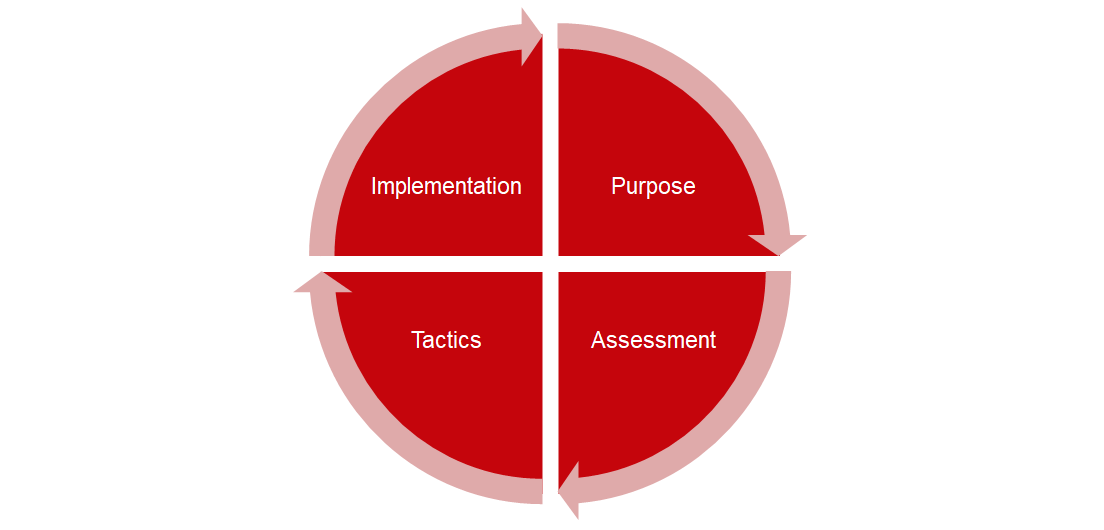 StepTechniques, tips, methodsUseful questions or topicsCheck-in: Participants have the opportunity to express the internal and external influences and factors that they are bringing into the conversation.Active listeningRound robinThink pair shareSmall breakout groupsHow are you doing today?What’s on your mind?Good news to share?Purpose: Establish an intended outcome for the (conversation, meeting, planning).FramingVisioningHow should we focus our work together today?To what end?Audience: Who will benefit?Assessment:Determine the factors that help or impede efforts to achieve the stated purpose.Emotional intelligence (self and situational awareness)Covey’s Circles of Influence and ConcernHinders/Helps or Barriers/EnablersWhat is getting in the way of achieving our purpose?What will help us achieve our purpose?What is in our control?Who/what can we influence?Tactics:Identify the tactics or steps that, based on the assessment, can best help with accomplishing the purpose.Generate, organize, selectChoose your adventureWhat one, two or three things could we do to make a difference in this situation?Implementation: Develop a pathway for implementing the tactics and evaluating/assessing their effectiveness.Know, use, own Choose your adventureFirst steps, next stepsIndicatorsWhat do we need to know before we can begin?What actions will we take based on that information?Who, what, when?How will we determine if we’re successful?Check-out:Participants have the opportunity to name any thoughts or feelings that they have as they are leaving the conversation.Feelings WheelAfter Action Review (AAR)Any final thoughts, need-to-knows?Identify a feeling on the Feeling WheelAAR questions:What was supposed to happen?What did happen?What should be done differently?What should be kept the same?